السيرة الذاتيةأولا: البيانات الشخصية  				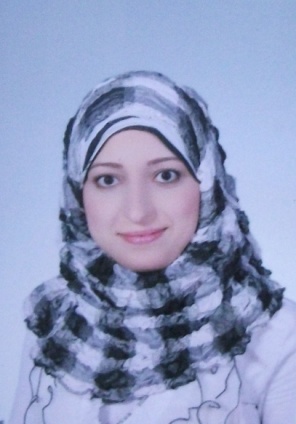 الاسم :   أميرة عبد الباسط عبد الصمد أبو الغيط قنديل .                                     الوظيفة الحالية : مدرس مساعد تخصص نحت -  بقسم التربية الفنية – كلية التربية النوعية – جامعة بنها .تاريخ الميلاد :    10/6/1987الحالة الاجتماعية  :  متزوجةالعنوان :    17 ش مرسي سعد – المنشية الجديدة – بنها – قليوبية رقم التليفون :    0133229346رقم الموبايل :    01275927888  /  01093600273البريدالالكتروني : @yahoo.com dr.amerakandel / 					Amira.abdelsamad@fsed.bu.edu.eg	  		ثانيا: المؤهلات العلمية: ثالثا" : التدرج الوظيفي الأكاديمي :رابعاً : الخبرات التدريسية :تدريس مادة الرسم والمنظور الهندسي للفرقة الأولي2009/2010 .تدريس مادة الرسم للفرقة الأولي 2010/2011 .تدريس مادة التصوير الزيتي للفرقة الرابعة 2009/2010 .تدريس مادة أشغال فنية للفرقة الثانية 2011 /2012 .تدريس مادة أشغال خشب للفرقة الثانية2012/2013 .تدريس مادة النحت للفرقة الأولي 2008 وحتي الآن .تدريس مادة نحت خزفي للفرقة الثالثة 2008 وحتى الآن .خامساً : الاهتمامات التدريسية :تدريس مادة الطباعة .تدريس مادة أشغال فنية .تدريس مادة الرسم .تدريس مادة أشغال خشب .تدريس مادة النحت .تدريس مادة النحت الخزفي .تدريس مادة الخزف .سادساً : الأبحاث والأنشطة العلميةسابعاً : الإشراف على الرسائل العلمية : ثامناً" : أنشطة أخرى تتعلق بالعملية التعليمية وخدمة المجتمع.المشاركة في تنظيم معارض فنية داخل الكلية وخارجها في كليات أخري .تاسعاً": الدورات التدريبية وورش العمل في مجال نظم إدارة الجودة: 1 - دورات تربوية بمركز تنمية قدرات أعضاء هيئة التدريس والقيادات بجامعة بنها وتشمل البرامج الآتية:-أ- النشر العلمي.   ب- إدارة الوقت والاجتماعات .  ج- معايير الجودة في العملية التدريسية.2- حضور ورشة عمل أسبوع فتيات الجامعات بالمنيا للعام الجامعي 2009/2010 .عاشراً": الأنشطة المختلفة في مجال نظم إدارة الجودة / مشروعات تطوير التعليم:حادى عشر : دورات تدريبية أخرى : 1 - دورات تربوية بمركز تنمية قدرات أعضاء هيئة التدريس والقيادات بجامعة بنها عام 2009 وتشمل البرامج الآتية:-النشر العلمي.   ب- إدارة الوقت والاجتماعات .     ج- معايير الجودة في العملية التدريسية.2- اجتياز دورة (LOCAL TOEFL TEST  ) بجامعة بنهاعام 2010 .3 - دورات في الحاسب الالى بجامعة بنها عام 2010 وتشمل البرامج الآتية :-أ- WORD PROCESSING      ب- SPREADSHEETS        ج- E-Presentationالدرجة العلميةسنة الحصول على الدرجةالجامعة / المؤسسة التعليميةتمهيدي الدكتوراه2013كلية التربية النوعية - جامعة بنهاالماجستير2013كلية التربية النوعية - جامعة بنهاتمهيدي ماجستير2008كلية التربية النوعية - جامعة بنهاالبكالوريوس2008كلية التربية النوعية - جامعة بنهاالوظيفةسنة الالتحاق بهااسم المؤسسةمعيده بقسم التربية الفنية - تخصص نحت2008كلية التربية النوعية - جامعة بنهامدرس مساعد بقسم التربية الفنية- تخصص نحت2013كلية التربية النوعية - جامعة بنها